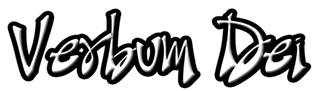       GUIDELINES FOR PRAYER  "My spirit rejoices in God, my Savior"                                               (cf Luke 1:47) Week III(Gaudete Sunday - Dec 13-20, 2020)Theme: MARY, PROPHET OF HOPE AND JOYGeneral Objective: To imitate the woman who received, nourished, shared and give flesh to the Word in her Life. Mother of Verbum Dei, source of our hope and joy. Specific objective: To find and learn from Mother Mary to live our faith with joy. MONDAY(St. John of the Cross)“Rejoice!” is the angel’s greeting to Mary Luke 1:28 And coming to her, he said, “Hail, favored one! The Lord is with you.” What can be the cause of my joy?TUESDAY(St. Mary di Rosa)Mary’s visit to Elizabeth makes John leap for joy in his mother’s womb Luke 1:41 When Elizabeth heard Mary’s greeting, the infant leaped in her womb, and Elizabeth, filled with the holy Spirit.How can others perceive the joy I am carrying within me?WEDNESDAY(St. Nicholas Chrysoberges)In her song of praise, Mary proclaims: “My spirit rejoices in God, my Saviour” Luke 1:47- 48 My spirit rejoices in God my savior. For he has looked upon his handmaid’s lowliness; behold, from now on will all ages call me blessed. What can I proclaim in my life?THURSDAY(St. Florian)Hope makes us to rejoiceLamentations 3:17, 21-23, 26 "My soul is bereft of peace; I have forgotten what happiness is… But this I call to mind, and therefore I have hope: the steadfast love of the Lord never ceases, his mercies never come to an end; they are new every morning. Great is your faithfulness… It is good that one should wait quietly for the salvation of the Lord”.What do you hope for?Does it make you to rejoice?FRIDAY(St. Peter Truat)Mary’s constant presence,  a reason to rejoiceEG#286 … As a true mother, she walks at our side, she shares our struggles and she constantly surrounds us with God’s love. Through her many titles, often linked to her shrines, Mary shares the history of each people which has received the Gospel and she becomes a part of their historic identity…As she did with Juan Diego, Mary offers them maternal comfort and love, and whispers in their ear: “Let your heart not be troubled… Am I not here, who am your Mother?”How secured are you when you are with our Mother?SATURDAY(St. Augustine Moi)Rejoice for what God has done in you Isaiah 61:1-2A, 10-11 The spirit of the Lord GOD is upon me, because the LORD has anointed me; he has sent me to bring glad tidings to the poor, to heal the brokenhearted, to proclaim liberty to the captives and release to the prisoners, to announce a year of favor from the LORD and a day of vindication by our God.I rejoice heartily in the LORD, in my God is the joy of my soul; for he has clothed me with a robe of salvation and wrapped me in a mantle of justice, like a bridegroom adorned with a diadem, like a bride bedecked with her jewels. As the earth brings forth its plants, and a garden makes its growth spring up, so will the Lord GOD make justice and praise spring up before all the nations.  What is God doing in your life that you are thankful of?            4th Sunday of Advent1st Reading :  2 Samuel 7, 1-5. 8b-12.                                            14a.16
Resp. Psalm:  Psalm 88, 2-5. 27,292nd Reading:  Rom 16,25-27
Gospel: Lucas 1, 26-38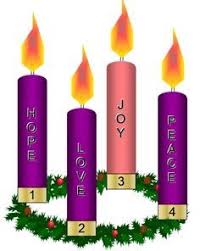 